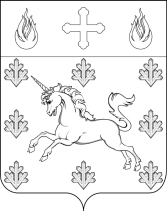 АДМИНИСТРАЦИЯПОСЕЛЕНИЯ СОСЕНСКОЕ РАСПОРЯЖЕНИЕ_____14.06.2018_____№_____01-10-382/8_____О внесении изменений в распоряжение администрации поселения Сосенское от 27.05.2015 г. № 01-10-180/5 «Об утверждении графика приема населения» В соответствии с законом города Москвы от 06.11.2002 г. № 56 «Об организации местного самоуправления в городе Москве», руководствуясь Уставом поселения Сосенское: 1. Внести изменения в приложение к распоряжению администрации поселения Сосенское от 27.05.2015 г. № 01-10-180/5 «Об утверждении графика приема населения» изложив в новой редакции согласно приложению, к данному распоряжению.2. Опубликовать данное распоряжение в газете «Сосенские вести» и разместить на официальном сайте органов местного самоуправления поселения Сосенское в информационно-телекоммуникационной сети Интернет.3. Данное распоряжение вступает в силу со дня принятия.4. Контроль за выполнением данного распоряжения возложить на заместителя главы администрации поселения Сосенское Пензину С.Ф.Глава администрации поселения Сосенское                                                 Т.Ю. ТаракановаПриложение к Распоряжению администрациипоселения Сосенское от 14.06.2018 г. № 01-10-382/8График приема гражданв администрации поселения Сосенское по адресу: г. Москва, поселение Сосенское, пос. Коммунарка, ул. Александры Монаховой, двлд. 30, стр. 1Прием главы администрации поселения Сосенское по предварительной записиЗапись осуществляется лично или по телефону: 8(495)817-89-59 Прием проводится без предварительной записиГлава администрации поселения СосенскоеТараканова Татьяна Юрьевна(кабинет № 215/1)                             8(495)817-82-82Каждый вторник месяцаС 09.00 до 12.00 и с 15.00 до 17.00Каждый четверг месяцаС 09.00 до 12.00Общий отдел(кабинет № 215)                                8(495)817-89-59Прием документов и обращений граждан осуществляется:Понедельник – четвергс 08.00 до 17.00 вПятница с 08.00 до 15.45(обед с 12.30 до 13.15)Заместитель главы администрацииПензина Светлана ФедоровнаВопросы по организационной работе, социальной поддержке населения, по делам молодежи, культуры и спорта(кабинет № 217/1)                             8(495)817-97-89Каждый вторник месяцаС 8.30 до 17.00(обед с 12.30 до 13.15)Каждый четверг месяцаС 8.30 до 12.30Заместитель главы администрацииЛинник Ирина КонстантиновнаВопросы градостроительной деятельности, имущественных отношений(кабинет № 217/1)                             8(495)817-97-89Каждый вторник месяцаС 8.30 до 17.00(обед с 12.30 до 13.15)Каждый четверг месяцаС 8.30 до 12.30Заместитель главы администрацииБринь Владимир МихайловичВопросы территориальной безопасности, гражданской обороны и чрезвычайным ситуациям, потребительского рынка, военно-учетного стола(кабинет № 213)                                8(495)817-74-74Каждый вторник месяцаС 8.30 до 17.00(обед с 12.30 до 13.15)Каждый четверг месяцаС 8.30 до 12.30Заместитель главы администрацииСтародубцева Светлана НиколаевнаВопросы эксплуатации жилищного фонда, благоустройства и содержания территории(кабинет № 214)                                8(495)817-74-83Каждый вторник месяцаС 8.30 до 17.00(обед с 12.30 до 13.15)Каждый четверг месяцаС 8.30 до 12.30Заместитель главы администрацииФранцузова Татьяна ЮрьевнаВопросы экономики(кабинет № 211)                                8(495)817-74-73Каждый вторник месяцаС 8.30 до 17.00(обед с 12.30 до 13.15)Каждый четверг месяцаС 8.30 до 12.30Заместитель главы администрацииПензина Раиса ФедоровнаВопросы:- приема документов и обращений граждан,- в сфере закупок товаров, работ, услуг для обеспечения государственных и муниципальных нужд(кабинет № 305)                                8(495)817-20-81Каждый вторник месяцаС 8.30 до 17.00(обед с 12.30 до 13.15)Каждый четверг месяцаС 8.30 до 12.30Планово-экономический отдел(кабинет № 218/1)                             8(495)817-74-86Отдел имущественных отношений(кабинет № 201)                                8(495)817-62-38Правовой отдел(кабинет № 216)                                8(495)817-89-07Сектор муниципальной службы и кадров(кабинет № 208)                                 8(495)817-74-81Отдел по организационной работе(кабинет № 202)                                8(495)817-74-78Отдел территориальной безопасности, гражданской обороны и чрезвычайным ситуациям(кабинет № 205)                                8(495)817-74-75Отдел по вопросам потребительского рынка(кабинет № 210)                                8(495)817-74-82Отдел по эксплуатации жилищного фонда и взаимодействию с управляющими организациями (кабинет № 216/1)                             8(495)817-74-89Отдел по благоустройству и содержанию территории(кабинет № 212)                                8(495)817-90-13Отдел по социальной поддержке населения(кабинет № 106)                               8(495) 817-74-70Отдел градостроительной деятельности(кабинет № 107)                                8(495)817-74-47Отдел по делам молодежи, культуры и спорта(кабинет № 108)                                8(495)817-89-02Каждый вторник месяцаС 8.30 до 17.00(обед с 12.30 до 13.15)Каждый четверг месяцаС 8.30 до 12.30Специалисты военно-учетного столаСтародубцева Ольга АлександровнаКоновалов Константин Павлович(кабинет № 203)                                8(495)817-74-26Каждый понедельник и среда месяцас 10.00 до 16.00(обед с 12.30 до 13.15)По вопросам регистрационного учета населения по месту жительства, места пребывания, оформления паспорта, выдачи выписок из домовой книгиГончар Нина Николаевна(кабинет № 104)                                8(495)817-74-84Понедельник:С 8.00 до 17.00(обед с 12.30 до 13.15)Четверг:С 8.00 до 12.30По вопросам приватизации жилого фондаКурышева Людмила Станиславовна(кабинет № 204)                                8(495)817-74-80Вторник:С 8.00 до 17.00(обед с 12.30 до 13.15)Четверг:С 8.00 до 12.30